Social  Policy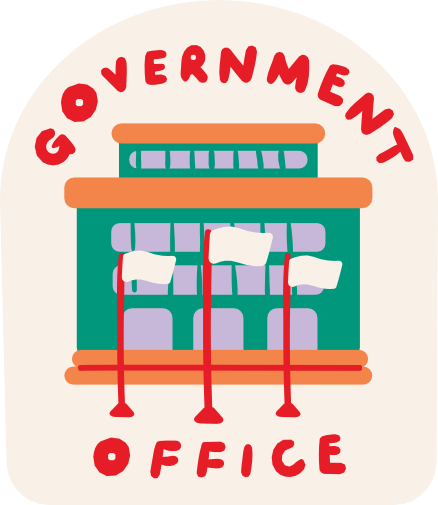 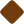 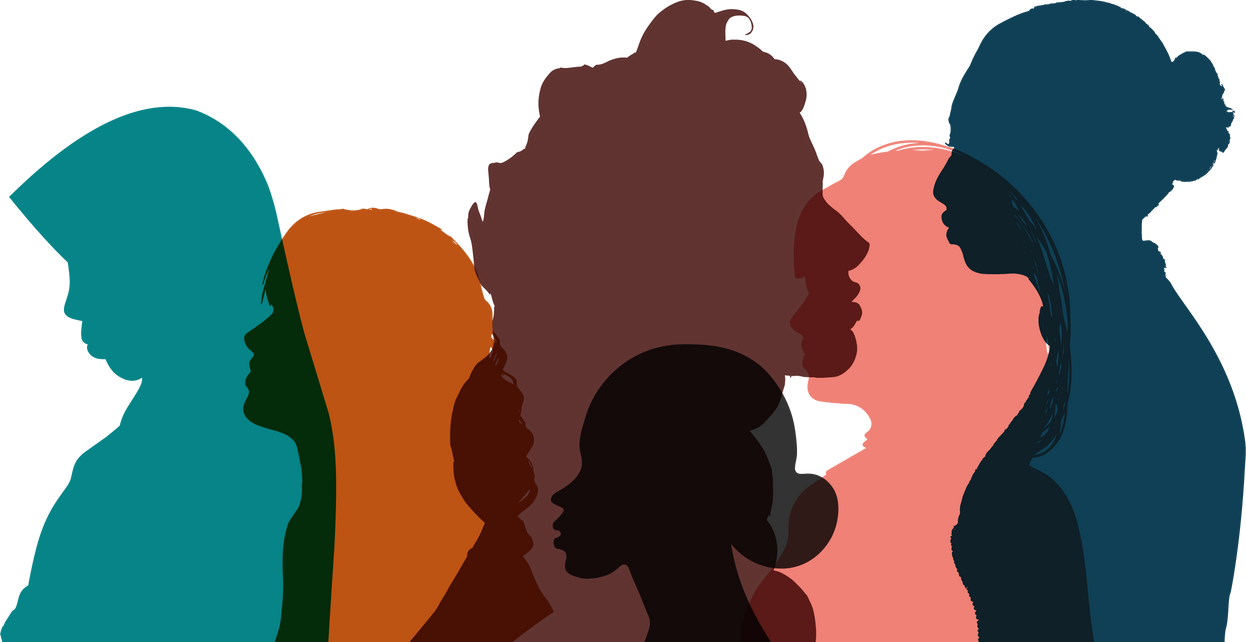 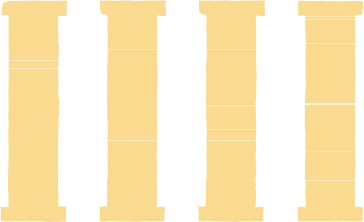 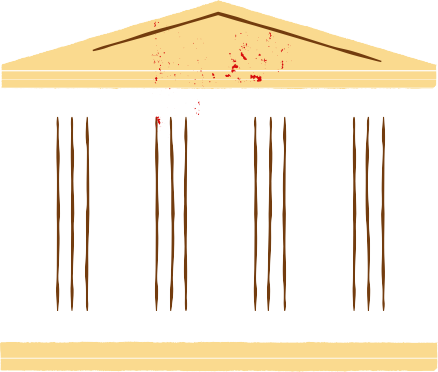 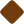 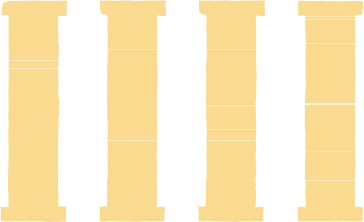 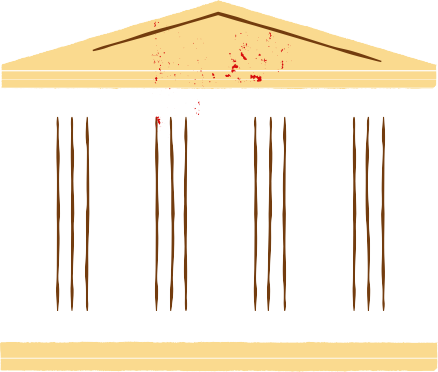 